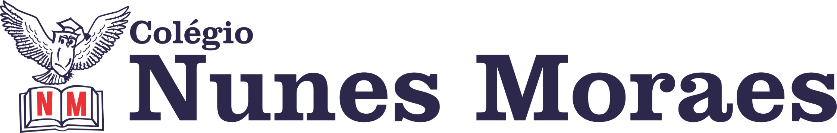  “O segredo é levantar pela manhã, decidir que o dia será feliz e lutar para que isso aconteça.”BOA QUARTA-FEIRA1ª aula: 7:20h às 8:15h – MATEMÁTICA – PROFESSOR: DENILSON SOUSA1° passo: Organize-se com seu material, livro de matemática, caderno, caneta, lápis e borracha.  2° passo: Faça estudo da página 963° passo: Acompanhe a vídeo-aula com o professor Denilson Sousa.  Assista a aula no seguinte link:https://youtu.be/qL7eaFoxOkw (35 min.)4° passo: Copie em seu livro ou caderno as questões que o professor Denilson resolveu na videoaula. Durante a resolução dessas questões o professor Denilson vai tirar dúvidas no WhatsApp (9.9165-2921)Faça foto das atividades que você realizou e envie para coordenação Eugenia (9.9105-8116)Essa atividade será pontuada para nota.2ª aula: 8:15h às 9:10h – PORTUGUÊS – PROFESSORA: TATYELLEN  1º passo: Faça a leitura do texto da seção "Texto em cena". Livro SAS 02 – Pág: 108 e 109.2º passo: Resolva os exercícios de interpretação. Livro SAS 02 – Pág: 110 (q.1 a 4)3º passo: Atente-se à correção das atividades na plataforma Google Meet. Livro SAS 02 – Pág: 110 (q.1 a 4)Durante a resolução dessas questões a professora Tatyellen vai tirar dúvidas no WhatsApp (9.9219-3687)Faça foto das atividades que você realizou e envie para coordenação Eugenia (9.9105-8116)Essa atividade será pontuada para nota.

Intervalo: 9:10h às 9:45h3ª aula: 9:45h às 10:40 h – CIÊNCIAS – PROFESSORA: RAFAELLA CHAVES  1º passo: Enviar a pós aula: SAS/Explore seus conhecimentos – páginas 97 e 98, questões 2 e 4.2º passo: Correção da pós aula.3º passo: Atividade de sala: Suplementar 2 - páginas 72, 73 e 74, questões 2, 3, 7 e 9ESTAREI DISPONÍVEL NO WHATSAPP PARA TIRAR SUAS DÚVIDAS. 4º passo: Correção da atividade de sala será realizada na plataforma do google meet, o link será disponibilizado no grupo.OBSERVAÇÂO: a correção será disponibilizada no grupo para os que não conseguirem acessar a plataforma do google meet.5º passo: Atividade pós aula: SAS/Para ir além – página 96, questão 1 e SAS/Explore seus conhecimentos - página 98, questão 5.ATENÇÂO: A atividade pós aula deverá ser enviada para WhatsApp.Durante a resolução dessas questões a professora Rafaella vai tirar dúvidas no WhatsApp (9.9205-7894)Faça foto das atividades que você realizou e envie para coordenação Eugenia (9.9105-8116)Essa atividade será pontuada para nota.4ª aula: 10:40h às 11:35h - PORTUGUÊS – PROFESSORA: TATYELLEN PAIVA1º passo: Resolva os exercícios. Livro SAS 02 – Pág: 106 e 107 (q. 1 a 6)2º passo: Atente-se à explicação e correção da atividade no Google Meet. Livro SAS 02 – Pág: 106 e 107 (q. 1 a 6)Durante a resolução dessas questões a professora Tatyellen vai tirar dúvidas no WhatsApp (9.9219-3687)Faça foto das atividades que você realizou e envie para coordenação Eugenia (9.9105-8116)Essa atividade será pontuada para nota.PARABÉNS POR SUA DEDICAÇÃO!